高雄醫學大學捐贈聲明書一、捐款者資料(打★號處請務必填妥)                                     填表日期：   年   月   日二、為響應環保，本校捐贈收據及感謝函以電子信箱寄送，若需紙本寄送請勾選，謝謝。　　□紙本單筆收據　　捐款收據可扣抵所得稅之用，請勾選收據抬頭★   □同捐款者　□其他              　　※依勸募條例規定，本單位將提報收據抬頭者資料，供主管機關備查。三、捐贈金額及用途★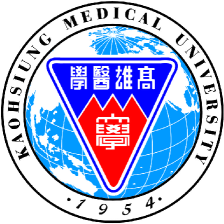 四、捐贈方式★五、徵信調查：□ 不同意將捐款事蹟刊登於高雄醫學大學募款專區網頁或刊物上（如未勾選，表同意刊登）。如蒙捐贈，請傳真或郵寄至高雄醫學大學秘書處校友暨公共事務組，俾供資料存查，謝謝！★ 郵寄地址：807　高雄市三民區十全一路100號 高雄醫學大學 秘書處校友暨公共事務組 收 ★聯絡電話：(07) 312-1101轉2101～2103 / 2317  傳真：(07)321-2062註：指定用途之捐贈，依捐贈者指定之用途執行之，但有以下情形之一者，得經本校同意後歸入基金，本校得變更用途，統籌運用，前述規定應於捐贈聲明書載明提供捐贈者知悉：（一）原捐贈目的已達成，或捐贈用途已不存在者。（二）指定用途捐款剩餘金額連續3年以上未支用者。（三）指定用途捐款剩餘金額低於1萬元且1年以上未支用者。（四）捐贈之實物已逾使用年限，變賣所得之淨金額。＊高雄醫學大學基於募捐服務、學校活動策劃與推動、捐款人資訊建置之目的，須蒐集您的識別類、受僱情形等個人資料，以在校務行政期間及地區內利用，包含募捐服務聯繫、活動通知及資訊建置。您得就個人資料行使請求查閱、補充、更正、製給複製本、請求停止蒐集、處理、利用及請求刪除等權利，請洽本校秘書處。各項資料如未完整提供，將無法完成此次捐款。捐款人/單位★服務單位身份證字號 / 統一編號★聯絡電話 / 聯絡人★電子信箱★傳真★通訊地址★□教職員工★□學校 □附設醫院 □小港醫院□大同醫院□旗津醫院□岡山醫院，□教職員工□配偶□學校 □附設醫院 □小港醫院□大同醫院□旗津醫院□岡山醫院，□教職員工□配偶□學校 □附設醫院 □小港醫院□大同醫院□旗津醫院□岡山醫院，□教職員工□配偶□校   友★民國___年_______系所畢  □校友眷屬□學生家長(學生姓名            就讀系所        )民國___年_______系所畢  □校友眷屬□學生家長(學生姓名            就讀系所        )民國___年_______系所畢  □校友眷屬□學生家長(學生姓名            就讀系所        )□非校友★□社會人士　□機關企業　□法人團體　□其他                     □社會人士　□機關企業　□法人團體　□其他                     □社會人士　□機關企業　□法人團體　□其他                     一次捐款□新台幣□ 美金□ 美金□ 美金□ 日幣，金額，金額，金額__________　　　__________　　　元定期捐款□薪 資 扣 款:□薪 資 扣 款:□薪 資 扣 款:每月捐款新台幣　　　　　每月捐款新台幣　　　　　每月捐款新台幣　　　　　每月捐款新台幣　　　　　　     　　元，自　   　年　   月起至　   　年　  　月止。　     　　元，自　   　年　   月起至　   　年　  　月止。　     　　元，自　   　年　   月起至　   　年　  　月止。　     　　元，自　   　年　   月起至　   　年　  　月止。定期捐款□收據寄送方式:□收據寄送方式:□收據寄送方式:□ 每次扣款成功後即刻寄送□ 每次扣款成功後即刻寄送□ 每次扣款成功後即刻寄送□ 每次扣款成功後即刻寄送□ 每次扣款成功後即刻寄送□ 每次扣款成功後即刻寄送□ 每次扣款成功後，收據於當年底彙整後一次寄送□ 每次扣款成功後，收據於當年底彙整後一次寄送不指定用途□高雄醫學大學校務發展基金□高雄醫學大學校務發展基金□高雄醫學大學校務發展基金□高雄醫學大學校務發展基金□高雄醫學大學校務發展基金□高雄醫學大學校務發展基金指定用途捐款註教學研究類：教學研究類：□高雄醫學大學       □附設中和紀念醫院　□高雄市立小港醫院 □高雄醫學大學       □附設中和紀念醫院　□高雄市立小港醫院 □高雄醫學大學       □附設中和紀念醫院　□高雄市立小港醫院 □高雄醫學大學       □附設中和紀念醫院　□高雄市立小港醫院 □高雄醫學大學       □附設中和紀念醫院　□高雄市立小港醫院 □高雄醫學大學       □附設中和紀念醫院　□高雄市立小港醫院 □高雄醫學大學       □附設中和紀念醫院　□高雄市立小港醫院 □高雄醫學大學       □附設中和紀念醫院　□高雄市立小港醫院 □高雄醫學大學       □附設中和紀念醫院　□高雄市立小港醫院 指定用途捐款註教學研究類：教學研究類：□高雄市立大同醫院   □高雄市立旗津醫院  □附設高雄市私立小港汕尾社區(日間照顧)長照機構□附設高醫岡山醫院□高雄市立大同醫院   □高雄市立旗津醫院  □附設高雄市私立小港汕尾社區(日間照顧)長照機構□附設高醫岡山醫院□高雄市立大同醫院   □高雄市立旗津醫院  □附設高雄市私立小港汕尾社區(日間照顧)長照機構□附設高醫岡山醫院□高雄市立大同醫院   □高雄市立旗津醫院  □附設高雄市私立小港汕尾社區(日間照顧)長照機構□附設高醫岡山醫院□高雄市立大同醫院   □高雄市立旗津醫院  □附設高雄市私立小港汕尾社區(日間照顧)長照機構□附設高醫岡山醫院□高雄市立大同醫院   □高雄市立旗津醫院  □附設高雄市私立小港汕尾社區(日間照顧)長照機構□附設高醫岡山醫院□高雄市立大同醫院   □高雄市立旗津醫院  □附設高雄市私立小港汕尾社區(日間照顧)長照機構□附設高醫岡山醫院□高雄市立大同醫院   □高雄市立旗津醫院  □附設高雄市私立小港汕尾社區(日間照顧)長照機構□附設高醫岡山醫院□高雄市立大同醫院   □高雄市立旗津醫院  □附設高雄市私立小港汕尾社區(日間照顧)長照機構□附設高醫岡山醫院指定用途捐款註教學研究類：教學研究類：□不指定教學研究用途       □指定教學研究用途 □不指定教學研究用途       □指定教學研究用途 □不指定教學研究用途       □指定教學研究用途 □不指定教學研究用途       □指定教學研究用途 □不指定教學研究用途       □指定教學研究用途 □不指定教學研究用途       □指定教學研究用途 □不指定教學研究用途       □指定教學研究用途 □不指定教學研究用途       □指定教學研究用途 □不指定教學研究用途       □指定教學研究用途 指定用途捐款註學術發展類：學術發展類：□    　　　　　　基金□    　　　　　　基金□    　　　　　　基金□    　　　　　　基金□    　　　　　　基金□    　　　　　　基金□    　　　　　　基金□    　　　　　　基金□    　　　　　　基金指定用途捐款註學生事務類：學生事務類：□獎助學金                           □學生自治團體暨社團     　　　　　　　      □獎助學金                           □學生自治團體暨社團     　　　　　　　      □獎助學金                           □學生自治團體暨社團     　　　　　　　      □獎助學金                           □學生自治團體暨社團     　　　　　　　      □獎助學金                           □學生自治團體暨社團     　　　　　　　      □獎助學金                           □學生自治團體暨社團     　　　　　　　      □獎助學金                           □學生自治團體暨社團     　　　　　　　      □獎助學金                           □學生自治團體暨社團     　　　　　　　      □獎助學金                           □學生自治團體暨社團     　　　　　　　      指定用途捐款註其      他：其      他：□與本校校務或創設目的相關(經本校確認)之指定用途  指定脂質科學暨老化研究中心基金研究使用                       □與本校校務或創設目的相關(經本校確認)之指定用途  指定脂質科學暨老化研究中心基金研究使用                       □與本校校務或創設目的相關(經本校確認)之指定用途  指定脂質科學暨老化研究中心基金研究使用                       □與本校校務或創設目的相關(經本校確認)之指定用途  指定脂質科學暨老化研究中心基金研究使用                       □與本校校務或創設目的相關(經本校確認)之指定用途  指定脂質科學暨老化研究中心基金研究使用                       □與本校校務或創設目的相關(經本校確認)之指定用途  指定脂質科學暨老化研究中心基金研究使用                       □與本校校務或創設目的相關(經本校確認)之指定用途  指定脂質科學暨老化研究中心基金研究使用                       □與本校校務或創設目的相關(經本校確認)之指定用途  指定脂質科學暨老化研究中心基金研究使用                       □與本校校務或創設目的相關(經本校確認)之指定用途  指定脂質科學暨老化研究中心基金研究使用                       指定用途捐款註□同意本次捐款金額之□10％□20％納入校務發展基金統籌運用□同意本次捐款金額之□10％□20％納入校務發展基金統籌運用□同意本次捐款金額之□10％□20％納入校務發展基金統籌運用□同意本次捐款金額之□10％□20％納入校務發展基金統籌運用□同意本次捐款金額之□10％□20％納入校務發展基金統籌運用□同意本次捐款金額之□10％□20％納入校務發展基金統籌運用□同意本次捐款金額之□10％□20％納入校務發展基金統籌運用□同意本次捐款金額之□10％□20％納入校務發展基金統籌運用□同意本次捐款金額之□10％□20％納入校務發展基金統籌運用□同意本次捐款金額之□10％□20％納入校務發展基金統籌運用□同意本次捐款金額之□10％□20％納入校務發展基金統籌運用□現金臨櫃繳款地點：高雄醫學大學總務處出納組臨櫃繳款地點：高雄醫學大學總務處出納組臨櫃繳款地點：高雄醫學大學總務處出納組□支票支票抬頭：高雄醫學大學，請加劃橫線並註明禁止背書轉讓，連同本聲明書掛號郵寄本校。支票抬頭：高雄醫學大學，請加劃橫線並註明禁止背書轉讓，連同本聲明書掛號郵寄本校。支票抬頭：高雄醫學大學，請加劃橫線並註明禁止背書轉讓，連同本聲明書掛號郵寄本校。□電匯受款銀行：彰化銀行東高雄分行，戶名：財團法人私立高雄醫學大學募捐基金，帳號：8140-01-00115-1-80
匯款單影本連同本聲明書傳真或郵寄本校。受款銀行：彰化銀行東高雄分行，戶名：財團法人私立高雄醫學大學募捐基金，帳號：8140-01-00115-1-80
匯款單影本連同本聲明書傳真或郵寄本校。受款銀行：彰化銀行東高雄分行，戶名：財團法人私立高雄醫學大學募捐基金，帳號：8140-01-00115-1-80
匯款單影本連同本聲明書傳真或郵寄本校。□郵政劃撥戶名：高雄醫學大學，帳號：42121235
請於郵政劃撥單之通訊欄註明收據抬頭、身份證字號或統一編號、捐款用途。戶名：高雄醫學大學，帳號：42121235
請於郵政劃撥單之通訊欄註明收據抬頭、身份證字號或統一編號、捐款用途。戶名：高雄醫學大學，帳號：42121235
請於郵政劃撥單之通訊欄註明收據抬頭、身份證字號或統一編號、捐款用途。□信用卡(手續費2%)□VISA□MASTER 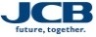 □聯合信用卡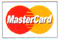 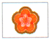 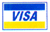 □ JCB 卡號□□□□-□□□□-□□□□-□□□□
有效期限□□ ∕  □□□□(月/年)
發卡銀行
持卡人簽名(需與信用卡簽名一致)授權碼： (由高醫填寫)□其他有價證券或其他捐贈，依據相關稅法規定辦理。有價證券或其他捐贈，依據相關稅法規定辦理。有價證券或其他捐贈，依據相關稅法規定辦理。